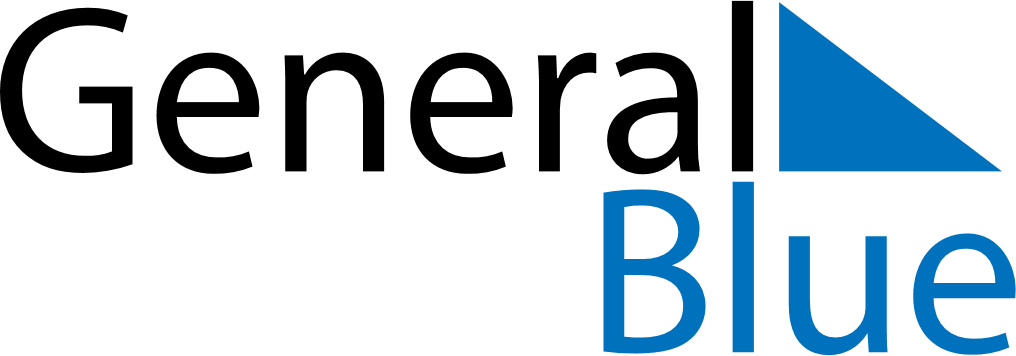 November 2024November 2024November 2024November 2024November 2024November 2024Kumba, CameroonKumba, CameroonKumba, CameroonKumba, CameroonKumba, CameroonKumba, CameroonSunday Monday Tuesday Wednesday Thursday Friday Saturday 1 2 Sunrise: 6:07 AM Sunset: 6:04 PM Daylight: 11 hours and 57 minutes. Sunrise: 6:07 AM Sunset: 6:04 PM Daylight: 11 hours and 57 minutes. 3 4 5 6 7 8 9 Sunrise: 6:07 AM Sunset: 6:04 PM Daylight: 11 hours and 56 minutes. Sunrise: 6:07 AM Sunset: 6:04 PM Daylight: 11 hours and 56 minutes. Sunrise: 6:07 AM Sunset: 6:03 PM Daylight: 11 hours and 56 minutes. Sunrise: 6:07 AM Sunset: 6:03 PM Daylight: 11 hours and 56 minutes. Sunrise: 6:07 AM Sunset: 6:03 PM Daylight: 11 hours and 56 minutes. Sunrise: 6:07 AM Sunset: 6:03 PM Daylight: 11 hours and 55 minutes. Sunrise: 6:08 AM Sunset: 6:03 PM Daylight: 11 hours and 55 minutes. 10 11 12 13 14 15 16 Sunrise: 6:08 AM Sunset: 6:03 PM Daylight: 11 hours and 55 minutes. Sunrise: 6:08 AM Sunset: 6:03 PM Daylight: 11 hours and 55 minutes. Sunrise: 6:08 AM Sunset: 6:03 PM Daylight: 11 hours and 55 minutes. Sunrise: 6:08 AM Sunset: 6:03 PM Daylight: 11 hours and 54 minutes. Sunrise: 6:09 AM Sunset: 6:03 PM Daylight: 11 hours and 54 minutes. Sunrise: 6:09 AM Sunset: 6:04 PM Daylight: 11 hours and 54 minutes. Sunrise: 6:09 AM Sunset: 6:04 PM Daylight: 11 hours and 54 minutes. 17 18 19 20 21 22 23 Sunrise: 6:10 AM Sunset: 6:04 PM Daylight: 11 hours and 54 minutes. Sunrise: 6:10 AM Sunset: 6:04 PM Daylight: 11 hours and 54 minutes. Sunrise: 6:10 AM Sunset: 6:04 PM Daylight: 11 hours and 53 minutes. Sunrise: 6:10 AM Sunset: 6:04 PM Daylight: 11 hours and 53 minutes. Sunrise: 6:11 AM Sunset: 6:04 PM Daylight: 11 hours and 53 minutes. Sunrise: 6:11 AM Sunset: 6:05 PM Daylight: 11 hours and 53 minutes. Sunrise: 6:11 AM Sunset: 6:05 PM Daylight: 11 hours and 53 minutes. 24 25 26 27 28 29 30 Sunrise: 6:12 AM Sunset: 6:05 PM Daylight: 11 hours and 53 minutes. Sunrise: 6:12 AM Sunset: 6:05 PM Daylight: 11 hours and 53 minutes. Sunrise: 6:13 AM Sunset: 6:05 PM Daylight: 11 hours and 52 minutes. Sunrise: 6:13 AM Sunset: 6:06 PM Daylight: 11 hours and 52 minutes. Sunrise: 6:13 AM Sunset: 6:06 PM Daylight: 11 hours and 52 minutes. Sunrise: 6:14 AM Sunset: 6:06 PM Daylight: 11 hours and 52 minutes. Sunrise: 6:14 AM Sunset: 6:07 PM Daylight: 11 hours and 52 minutes. 